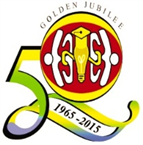 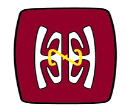             PNG UNIVERSITY OF TECHNOLOGY                           POSTGRADUATE SCHOOL               2023 REGISTRATION NOTICERegistration Venue:  Postgraduate office - ERMC (Yufu Biang Building)Date: 	Monday, 6th February –   Friday, 10th February 2023Time: 	9:00am -11:45am & 1:00pm – 3:00pm (Monday – Friday)REQUIREMENTS FOR REGISTRATIONA.  ALL NEW STUDENTS TO PROVIDEAcceptance lettersPersonal ID cards (Driver’s licence, Passport, employment ID or NID)School Fee deposit slips B. CONTINUING STUDENTS TO PROVIDEStudent ID card (Last Issued)School Fee deposit slips MPhil & PhD students to provide copy of signed Progressive Reports for 2022REGISTRATION PROCESSVerify documents and collect Registration Form from the Postgraduate Office for Registration Visit Academic Departments for advising and signing of courses. Completed Registration forms are returned to the Postgraduate Office for signing and collection of ICT slips.Proceed to Central Teaching Facility (CTF) for ID card with the copy of signed registration forms.Residential students to complete the Accommodation Forms and proceed to SS&FC for room allocation.   HELPStudents intending to apply for HELP assistance are required to pay the Compulsory Fee and send the receipt to Mr Sai Tau on email sai.tau@pnguot.ac.pg with a copy to Ms Lucy Aisi; lucy.aisi@pnguot.ac.pg for the HELP application. Continuing students must also offset all outstanding fees before requesting for the HELP application.  COVID 19 TEST: All students will be required to go for the Covid 19 test and present your results at the registration venue prior to registration. All Fees must be paid before 3rd February 2023Orientation Date:  24th February 2023